СОСТАВ ПРОЕКТАТОМ 1: «ПОЛОЖЕНИЯ О ТЕРРИТОРИАЛЬНОМ ПЛАНИРОВАНИИ» КРАСНОАРМЕЙСКОГО СЕЛЬСКОГО ПОСЕЛЕНИЯ СВЕРДЛОВСКОГО РАЙОНА ОРЛОВСКОЙ ОБЛАСТИВВЕДЕНИЕ1. МЕРОПРИЯТИЯ ПО ОХРАНЕ ОКРУЖАЮЩЕЙ СРЕДЫ2. МЕРОПРИЯТИЯ ПО ПРЕДОТВРАЩЕНИЮ РИСКОВ ВОЗНИКНОВЕНИЯ ЧРЕЗВЫЧАЙНЫХ СИТУАЦИЙ ПРИРОДНОГО И ТЕХНОГЕННОГО ХАРАКТЕРА3. ПРОГНОЗНЫЕ РЕСУРСЫ ДЛЯ РЕАЛИЗАЦИИ ПЕРСПЕКТИВНЫХ НАПРАВЛЕНИЙ РАЗВИТИЯ ПОСЕЛЕНИЯ4. МЕРОПРИЯТИЯ ПО РАЗВИТИЮ ЭКОНОМИЧЕСКОЙ БАЗЫ5. МЕРОПРИЯТИЯ ПО РАЗВИТИЮ СОЦИАЛЬНОЙ ИНФРАСТРУКТУРЫ И ЖИЛОГО ФОНДА6. МЕРОПРИЯТИЯ ПО ПРОСТРАНСТВЕННО-ФУНКЦИОНАЛЬНОЙ ОРГАНИЗАЦИИ ТЕРРИТОРИИ ПОСЕЛЕНИЯ7. МЕРОПРИЯТИЯ ПО РЕКРЕАЦИИ И ОЗЕЛЕНЕНИЮ ТЕРРИТОРИИ8. МЕРОПРИЯТИЯ ПО РАЗВИТИЮ ТРАНСПОРТНЫХ СЕТЕЙ9. МЕРОПРИЯТИЯ ПО РАЗВИТИЮ ИНЖЕНЕРНЫХ СЕТЕЙ И СООРУЖЕНИЙ10. ОРГАНИЗАЦИЯ МОНИТОРИНГА ПРОЕКТА ГЕНЕРАЛЬНОГО ПЛАНА КРАСНОАРМЕЙСКОГО СЕЛЬСКОГО ПОСЕЛЕНИЯ СВЕРДЛОВСКОГО РАЙОНА ОРЛОВСКОЙ ОБЛАСТИТОМ 2: «МАТЕРИАЛЫ ПО ОБОСНОВАНИЮ» ГЕНЕРАЛЬНОГО ПЛАНА КРАСНОАРМЕЙСКОГО СЕЛЬСКОГО ПОСЕЛЕНИЯ СВЕРДЛОВСКОГО РАЙОНА ОРЛОВСКОЙ ОБЛАСТИОБЩАЯ ХАРАКТЕРИСТИКАПРИРОДНЫЕ УСЛОВИЯ РАЗВИТИЯ ТЕРРИТОРИИСОСТОЯНИЕ ОКРУЖАЮЩЕЙ ПРИРОДНОЙ СРЕДЫДЕМОГРАФИЧЕСКИЕ И ТРУДОВЫЕ РЕСУРСЫСОЦИАЛЬНАЯ ИНФРАСТРУКТУРАЖИЛОЙ ФОНД И ЖИЛИЩНОЕ СТРОИТЕЛЬСТВОЭКОНОМИЧЕСКАЯ БАЗАТРАНСПОРТНЫЕ СЕТИИНЖЕНЕРНЫЕ СЕТИ И СООРУЖЕНИЯРЕКРЕАЦИЯ. ОБЪЕКТЫ ПРИРОДНОГО И КУЛЬТУРНОГО НАСЛЕДИЯРАССЕЛЕНИЕ И ПЛАНИРОВОЧНАЯ ОРГАНИЗАЦИЯ ТЕРРИТОРИИФУНКЦИОНАЛЬНЫЕ ЗОНЫ ТЕРРИТОРИИ СЕЛЬСКОГО ПОСЕЛЕНИЯТЕРРИТОРИИ, ПОДВЕРЖЕННЫЕ ВОЗНИКНОВЕНИЮ РИСКОВ ЧС ПРИРОДНОГО И ТЕХНОГЕННОГО ХАРАКТЕРА ГРАФИЧЕСКИЕ МАТЕРИАЛЫТОМ 2: «МАТЕРИАЛЫ ПО ОБОСНОВАНИЮ» ГЕНЕРАЛЬНОГО ПЛАНА КРАСНОАРМЕЙСКОГО СЕЛЬСКОГО ПОСЕЛЕНИЯ СВЕРДЛОВСКОГО РАЙОНА ОРЛОВСКОЙ ОБЛАСТИ1. ОБЩАЯ ХАРАКТЕРИСТИКАКрасноармейское сельское поселение располагается на юго-востоке Свердловского района Орловской области и граничит: На северо-западе с Котовским сельским поселением;На северо-востоке с  Богодуховским сельским поселением;На юго-востоке с Малоархангельским муниципальным районом;На юго-западе с Глазуновским муниципальным районом;На западе с Кошелевским сельским поселением.Территория сельского поселения составляет 17889 га или 16,9% от площади района.Население Красноармейского СП в 2010 году составило 2011 человек или 12,3% от численности населения Свердловского района.Плотность населения составляет 11,2 человека на км2. Это немного ниже плотности населения района с учетом ПГТ Змиевка, значение которого составляет примерно 15 человек на км2. Плотность сельского населения района в среднем ниже, чем в Красноармейском сельском поселении – 9,8 человек на км2.На территории Красноармейского сельского поселения находится 17 населенных пунктов. Плотность населенных пунктов составляет 9,5 ед. на 100 км2, что меньше, чем в среднем по Свердловскому району (10,3 ед. на 100 км2). Наиболее крупными населенными пунктами являются поселок Куракинский (502 человека), село Борисоглебское (391 человек), деревни Поздеево (216 человек) и Степановка (215 человек), поселок Хорошевский (207 человек). Центром Красноармейского сельского поселения является поселок Куракинский, где проживает 502 человека или 25% от всего населения муниципального образования.Поселок расположен примерно в 10 – 15 км от районного центра и 55-60 км от регионального центра. Через поселок проходит автомобильная дорога регионального значения, соединяющая его с дорогой ведущей из Глазуновки в Змиевку. Ближайшая железнодорожная станция располагается в п.Змиевка (направление Москва – Тула – Орел – Змиевка – Курск - Харьков). 2. ПРИРОДНЫЕ УСЛОВИЯ РАЗВИТИЯ ТЕРРИТОРИИКлиматКрасноармейское сельское поселение, как и Свердловский район в целом расположен в центральной части Среднерусской возвышенности в пределах лесостепной зоны. Климат умеренно-континентальный. Средняя температура января по поселению — минус 9-10ºС. Ноябрь, декабрь и январь являются самыми пасмурными месяцами. Первые заморозки отмечаются в середине сентября, а устойчивые морозы наступают в конце ноября и прекращаются в первой половине марта. Устойчивый снежный покров образуется в начале декабря, разрушается в начале апреля. Среднее число дней со снежным покровом – 126. Средняя температура самого теплого месяца – июля – +18-19ºС. Среднегодовая температура воздуха в поселении по данным многолетних наблюдений около +5ºС. Преобладающим в течение всего года, особенно в летний период, является континентальный воздух умеренных широт или полярный воздух. На территории поселения преобладает ветер западного, юго-западного и южного направлений. Средняя годовая скорость ветра в защищенных местах (населенных пунктах, в понижениях рельефа) составляет 3-3,5 м/с, увеличиваясь до 4,3-5,2 м/с на более открытых участках. Наибольшие среднемесячные скорости ветра наблюдаются зимой и обычно характерны для ветров западного направления. В течение года преобладают слабые ветры (до 5 м/с). Повторяемость сильных ветров (15 м/с и более) невелика: от 2-5 дней в защищенных местах до 15-20 дней на открытых и возвышенных участках.За год выпадает умеренное количество осадков — в среднем от 550 до 600мм, причем летом в два раза больше, чем зимой, осенью больше, чем весной. Однако, ввиду частых колебаний годовых осадков и большого испарения в весенние и летние месяцы, сильной изрезанности территории оврагами и балками и наличия макропористых грунтов наблюдается дефицит влаги. Поэтому территорию поселения следует отнести к зоне недостаточного увлажнения. Тем не менее, количество осадков достаточно для нормального роста и развития сельскохозяйственных культур.Агроклиматические условияКрасноармейское сельское поселение характеризуется следующими агроклиматическими характеристиками:суммы средних суточных температур за период активной вегетации растений колеблются в пределах 2150-2300°,период активной вегетации растений начинается в конце мая и продолжается от 137 до 150 дней, длительность периода активной вегетации сельскохозяйственных культур может быть ограничена поздними весенними и ранними осенними заморозками,сумма осадков за период активной вегетации составляет 265-295 мм,гидротермический коэффициент равен 1,2-1,3.На территории поселения хорошо обеспечены теплом почти все сельскохозяйственные культуры за исключением кукурузы, среднеспелых и позднеспелых сортов подсолнечника, огурцов и томатов, которые  в отдельные годы испытывают недостаток  тепла  и созревают не ежегодно.ПочвыНаибольшее распространение в поселении имеет выщелоченный чернозем, значительная площадь занята лесными почвами (серые, светло-серые и темно-серые). Также широко представлены оподзоленные черноземы. Остальные почвенные разности имеют небольшое распространение и разбросаны небольшими пятнами среди основных почв.Механический состав почв однообразен – средне- и тяжелосуглинистый и редко глинистый.Растительный и животный мирСовременная флора высших растений поселения насчитывает более 1000 видов. Растительность значительной части территории характеризуется как лесостепь и отличается наибольшим количеством встречающихся видов растений. В растительных сообществах наибольшее распространение имеет семейство сложноцветных и злаки. Наибольшее экономическое значение имеют злаки и бобовые, среди которых немало кормовых, медоносных и лекарственных растений.На территории Красноармейского сельского поселения крупные лесные массивы отсутствуют. Леса представлены, в основном, небольшими обособленными лесными участками, расположенными по территории неравномерно. По своему целевому назначению леса отнесены к защитным, выполняющим разнообразные природоохранные функции, рекреационные и оздоровительные.ГидрографияПоверхностные воды Положение поселения на водоразделе обуславливает отсутствие здесь полноводных рек и преобладание малых.Реки поселения равнинные, характеризуются умеренно-извилистыми долинами с чередованием крутых и пологих склонов, сложенных в основном глинами и суглинками. Поймы одно- и двухсторонние, с ровной, местами заболоченной поверхностью. Русла неразветвленные, различной степени извилистости, с преимущественно крутыми берегами.Наиболее крупной рекой поселения является приток Оки р. Неруч. Ширина ее на территории поселения составляет примерно 30 м. Реки поселения преимущественно снегового питания с небольшой долей грунтовых вод. Внутри года сток рек распределяется неравномерно. Для рек поселения характерно высокое половодье, низкая летняя и зимняя межень и повышенный сток в осенний период. Ледовые явления на реках начинаются через 3-5 дней после перехода температуры воздуха через 0ºС. Средняя продолжительность ледостава 90-130 дней, наибольшая – 150-170 дней.Подземные воды На ресурсах подземных вод Красноармейского сельского поселения базируется хозяйственно-питьевое водоснабжение и, частично, промышленное водоснабжение.Значительное количество атмосферных осадков (550-600 мм в год), расчлененный рельеф, преобладание в литологическом составе трещиноватых пород, относительно небольшая мощность перекрывающих отложений, отсутствие толщ водоупоров определяют благоприятные условия формирования подземных вод.ВыводыТерритория поселения обеспечена водными ресурсами как поверхностных, так и подземных вод,  и относится к наиболее водообеспеченным территориям области.РельефВ геоморфологическом плане территория поселения располагается в средней части Среднерусской антеклизы. Красноармейское сельское поселение расположено в центре Средне-Русской возвышенности. По рельефу территория представляет собой приподнятую, сильно волнистую равнину, изрезанную густой сетью оврагов и долинами рек. Глубина эрозионного расчленения колеблется от 20-30 до 100 м и более. Реки и их притоки имеют относительно узкие долины с крутым падением и глубиной вреза 120-150 м. 3. СОСТОЯНИЕ ОКРУЖАЮЩЕЙ ПРИРОДНОЙ СРЕДЫ3.1 Оценка состояния окружающей средыТехногенную нагрузку на территории поселения создают населенные пункты, транспорт, объекты размещения отходов, предприятия. Состояние атмосферного воздуха На состояние атмосферного воздуха в поселении оказывает влияние автомобильный транспорт. Однако из-за низкой интенсивности движения загрязнение несущественно.Состояние водных объектовВодные ресурсы Красноармейского сельского поселения складываются из поверхностных и подземных вод. Основные характеристики поверхностных и подземных источников водоснабжения приводятся в разделе «Природные условия развития территории».Подземные воды используются, в основном, для хозяйственно-питьевого водоснабжения, поверхностные – для производственного.По данным многолетнего мониторинга состояние водных объектов, используемых в качестве зон рекреации (II категория) продолжает оставаться в санитарно-эпидемиологическом отношении неудовлетворительным. Показатель неудовлетворительного качества воды открытых водоемов по санитарно-химическим показателям в поселении выше среднеобластного. Сброс сточных вод в водные объекты недостаточно очищенными или без очистки является одной из главных причин неудовлетворительного состояния водных объектов. Такие сбросы происходят из-за нарушений эксплуатации очистных сооружений, превышения проектной мощности, технического старения сооружений для очистки сточных вод, в результате аварийных ситуаций или же просто отсутствия очистных.Особенно остро стоит вопрос с обеспечением доброкачественной питьевой водой сельского населения: значительная часть водозаборных колонок находятся в неисправном состоянии.Отходы производства и потребленияОбеспечение безопасного обращения с отходами производства и потребления, в первую очередь их хранения и захоронения, на сегодняшний день остается одной из важнейших экологических проблем поселения. Экологическое состояние почвенного покрова В настоящее время на территории поселения наблюдаются следующие  процессы деградации почвенного покрова: снижение плодородия, водная и ветровая эрозия почв, загрязнение земель химическими веществами, порча и уничтожение плодородного слоя почвы, захламление земель.Растущие овраги полностью разрушают почвенный покров и выводят из сельскохозяйственного использования значительные площади ценных земель, расчленяют территорию на мелкие участки и усложняют их конфигурацию, разрушают дороги, затрудняют использование техники и т.д.Защита почв от эрозии является составной частью охраны окружающей среды. Поэтому первостепенной задачей при ведении сельского хозяйства следует считать почвозащитную систему земледелия, предусматривающую повсеместное внедрение комплекса противоэрозионных мероприятий, направленных на устранение или значительное ослабление эрозионной опасности или ликвидацию ее последствий и сохранению почвенного плодородия.Агротехнические противоэрозионные мероприятия представляют собой набор различных приемов обработки почвы, позволяющих уменьшить ветровую и водную эрозию. Также для защиты почвенного покрова необходимо осуществлять посадки противоэрозионных лесонасаждений.Радиационная обстановка Радиационная обстановка на территории Красноармейского сельского поселения в течение последних лет остается стабильной. Загрязнение не превышает 1-5 кюри. В результате анализа материалов по мониторингу уровня радиационного фона Управление Роспотребнадзора по Орловской области делает следующие выводы:отмечается положительная динамика снижения уровней радиационного  фона в населенных пунктах, относящихся к зонам радиоактивного загрязнения, гамма-фон практически соответствует естественному, существовавшему  до аварии.В ходе радиационно-гигиенической паспортизации организаций и территории сделаны следующие выводы:радиационная обстановка на территории поселения имеет тенденцию к стабилизации; превышение основных дозовых пределов в последние годы не отмечено; продолжается снижение доз облучения населения, обусловленное радионуклидами, выпавшими после аварии на Чернобыльской АЭС;ни в одном из населенных пунктов средняя годовая эффективная доза, обусловленная чернобыльскими выпадениями, не достигает 1 мЗв;ведущим фактором облучения населения являются природные источники и медицинские рентгенодиагностические процедуры. Радиационная обстановка в поселении характеризуется как удовлетворительная и не требующая принятия специальных мер защиты населения и ограничения текущей хозяйственной деятельности на его территории.Радиационный фон в поселении в настоящее время приближается к доаварийным естественным значениям.Населенные пункты, расположенные в зоне радиационного заражения: д. Степановка, с. Борисоглебское (по данным администрации Свердловского района).3.2 Зоны с особыми условиями использования Санитарно-защитные зоныСогласно СанПиН 2.2.1/2.1.1.1200-03 вокруг объектов и производств, источников воздействия на среду обитания и здоровье человека, организовывается специальная территория с особым режимом использования.Помимо этого, санитарно-защитные зоны в соответствии с нормативами составляют:для кладбищ – ;для сельскохозяйственных предприятий определяются в зависимости от типа и поголовья по СанПиН 2.2.1/2.1.1.1200-03.Для котельных мощностью менее 200 Гкал размеры санитарно-защитной зоны должны устанавливаться на основании расчетов рассеивания загрязнений атмосферного воздуха и физического воздействия на атмосферный воздух (шум, вибрация, ЭМП и др.), а также на основании результатов натурных исследований и измерений. Данных об установлении и соблюдении режимов санитарно-защитных зон нет.Санитарные разрывы транспортных коммуникацийДля автомобильных дорог, гаражей и автостоянок устанавливается расстояние от источника химического, биологического и/или физического воздействия, уменьшающее эти воздействия до значений гигиенических нормативов (санитарные разрывы). Величина разрыва устанавливается в каждом конкретном случае на основании расчетов рассеивания загрязнения атмосферного воздуха и физических факторов (шума, вибрации, электромагнитных полей и др.) с последующим проведением натурных исследований и измерений, а также с учетом требований СНиП 2.07.01-89*. В соответствии с Федеральным законом от 08.11.2007г. № ФЗ–257 «Об автомобильных дорогах и дорожной деятельности в РФ» вдоль автомобильных дорог общего пользования устанавливаются придорожные полосы. Границы придорожных полос установлены для дорог III – IV технической категории – , для дорог V технической категории –  от границы полосы отвода автодороги (согласно кадастровому плану дороги).Санитарно-защитные и охранные зоны инженерных коммуникацийУстановление величины зон негативных воздействий электромагнитных полей (в составе СЗЗ и зон ограничения застройки – ЗОЗ) в местах размещения передающих радиотехнических объектов осуществляется в соответствии с действующими санитарными правилами и нормами по электромагнитным излучениям радиочастотного диапазона и методиками расчета интенсивности электромагнитного излучения радиочастот.В целях защиты населения от воздействия электрического поля, создаваемого воздушными линиями электропередачи (ВЛ) устанавливаются санитарные разрывы вдоль трассы высоковольтной линии, за пределами которых напряженность электрического поля не превышает 1 кВ/м.При вводе объекта в эксплуатацию и в процессе эксплуатации санитарный разрыв должен быть скорректирован по результатам инструментальных измерений.В соответствии с СН 2971-84 «Санитарные нормы и правила защиты населения от воздействия электрического поля, создаваемого воздушными линиями электропередачи переменного тока промышленной частоты» защита населения от воздействия электрического поля воздушных линий электропередачи напряжением 220 кВ и ниже, удовлетворяющих требованиям Правил устройства электроустановок и Правил охраны высоковольтных электрических сетей, не требуется. Поэтому размеры санитарных разрывов (охранных зон) линий электропередачи приняты в зависимости от их напряжения (кВ) в соответствии с правилами установления охранных зон объектов электросетевого хозяйства и особых условий использования земельных участков, расположенных в границах таких зон и приведены в нижеследующей таблице.Табл. 3.1. Размеры санитарных разрывов линий электропередачиВодоохранные зоны источников поверхностных вод, прибрежные защитные полосы Зоны устанавливаются для поддержания водных объектов в состоянии, соответствующем экологическим требованиям, для предотвращения загрязнения, засорения и истощения поверхностных вод, а также сохранения среды обитания объектов животного и растительного мира. Ширина водоохранной зоны рек или ручьев устанавливается от их истока для рек или ручьев протяженностью:до десяти километров - в размере пятидесяти метров;от десяти до пятидесяти километров - в размере ста метров;от пятидесяти километров и более - в размере двухсот метров.Для реки, ручья протяженностью менее десяти километров от истока до устья водоохранная зона совпадает с прибрежной защитной полосой. Радиус водоохранной зоны для истоков реки, ручья устанавливается в размере пятидесяти метров.Ширина водоохранной зоны озера, водохранилища, за исключением озера, расположенного внутри болота, или озера, водохранилища с акваторией менее 0,5 квадратного километра, устанавливается в размере пятидесяти метров. Ширина водоохранной зоны водохранилища, расположенного на водотоке, устанавливается равной ширине водоохранной зоны этого водотока.Использование территорий осуществляется в соответствии с Водным кодексом РФ от 3 июня .На территории водоохранных зон запрещается размещать объекты, загрязняющие озера и пр., в т.ч.: склады ядохимикатов, минеральных удобрений и горюче-смазочных материалов (ГСМ), площадки для заправки аппаратуры ядохимикатами, животноводческие комплексы и фермы, места складирования и захоронения промышленных, бытовых и сельскохозяйственных отходов, кладбища и скотомогильники, накопители сточных вод, стоянки транспортных средств.В границах прибрежных защитных полос запрещаются:распашка земель;размещение отвалов размываемых грунтов;выпас сельскохозяйственных животных и организация для них летних лагерей, ванн.В лесах водоохранных зон осуществление рубок главного пользования запрещается. Разрешается проведение рубок промежуточного пользования и других лесохозяйственных мероприятий, обеспечивающих охрану водных объектов.Зоны охраны источников питьевого водоснабженияОсновной целью создания и обеспечения режима в ЗСО является санитарная охрана от загрязнения источников водоснабжения и водопроводных сооружений, а также территорий, на которых они расположены в соответствии с СанПиН 2.1.4.1110-02 «Зоны санитарной охраны источников водоснабжения и водопроводов питьевого водоснабжения».Зоны санитарной охраны устанавливаются от подземных и поверхностных источников питьевого водоснабжения. Данных об установленных зонах санитарной охраны нет. Зоны залегания и добычи полезных ископаемыхВ соответствии со статьей 25 Закона Российской Федерации от 21.02.1992 г. №2395-1 «О недрах» проектирование и строительство населенных пунктов, промышленных комплексов и других хозяйственных объектов разрешаются только после получения заключения федерального органа управления государственным фондом недр или его территориального органа об отсутствии полезных ископаемых в недрах под участком предстоящей застройки.Застройка площадей залегания полезных ископаемых, а также размещение в местах их залегания подземных сооружений допускается с разрешения федерального органа управления государственным фондом недр или его территориального органа. Разрешение на строительство объектов, строительство, реконструкция или капитальный ремонт которых планируется в целях выполнения работ, связанных с пользованием недрами, в соответствии с лицензией на пользование недрами и проектом проведения указанных работ выдается федеральным органом управления государственным фондом недр или его территориальным органом.Самовольная застройка площадей залегания полезных ископаемых прекращается без возмещения произведенных затрат и затрат по рекультивации территории и демонтажу возведенных объектов.За выдачу разрешения на застройку площадей залегания полезных ископаемых, а также на размещение в местах их залегания подземных сооружений в пределах горного отвода уплачивается государственная пошлина в размерах и порядке, которые установлены законодательством Российской Федерации о налогах и сборах.3.3 Мероприятия по охране окружающей средыЗащите и охране на территории поселения подлежат воздух, поверхностные и подземные воды, почвы, растительный и животный мир.Для улучшения состояния поверхностных вод, почв, атмосферного воздуха рекомендуется проведение ряда специальных мероприятий.Мероприятия по охране поверхностных и подземных водНеобходимо:оборудовать все водозаборные сооружения аппаратурой для учета забираемых вод;обеспечить современными очистными сооружениями источники бытовых сточных вод;ограничить бурение скважин на воду в черте населённых пунктов до проведения оценки запасов и выяснения целесообразности бурения новых скважин;затампонировать бесхозные скважины;создать у всех водозаборных и иных гидротехнических сооружений зоны санитарной охраны I, II и III поясов там, где эти зоны отсутствуют, и пункты наблюдения за показателями состояния водных объектов.Мероприятия по охране атмосферного воздухаДля улучшения состояния воздуха необходимо повысить эффективность работы очистных фильтров, пылеуловителей, циклонов, пылеосадительных камер и обеспечить ими все промышленные и сельскохозяйственные предприятия.Мероприятия по охране почвМероприятия по охране почв должны включать:специальные агротехнические мероприятия для предотвращения развития эрозионных процессов сельскохозяйственных земель,рекультивацию нарушенных земель, уничтожение химикатов, запрещенных к использованию и с истекшим сроком годности.Мероприятия по улучшению обращения с отходами производства и потребления:оборудовать специальные площадки для складирования отходов сельскохозяйственных предприятий;рассмотреть возможность организации селективного сбора отходов;разработать схему санитарной очистки поселения.Для улучшения общего состояния окружающей среды поселения необходимо:обеспечить ведение баз данных о состоянии окружающей среды на основе геоинформационной системы;обеспечить проведение государственной экологической экспертизы по всем объектам намечаемой хозяйственной деятельности;организовать работу по экологическому образованию и воспитанию населения.4. ДЕМОГРАФИЧЕСКИЕ И ТРУДОВЫЕ РЕСУРСЫ4.1 Численность населенияОбщая численность постоянного населения  Красноармейского сельского поселения в 2010 г. составила 2011 человек. За последние 8 лет динамика численности населения не имела устойчивых тенденций, а изменения были незначительными. В период 2006-2010 гг. тенденции в изменениях численности населения примерно соответствуют районным; в целом по области в эти годы шло стабильное сокращение населения. Рис 4.1 Динамика численности населения Красноармейского района в сравнении с Орловской областью и Свердловским райономСоставлено по данным администрации Красноармейского сельского поселения и территориального органа Федеральной службы государственной статистики по Орловской областиТаблица 4.1 Численность населения Красноармейского районаСоставлено по данным администрации Красноармейского сельского поселения4.2 Структура населенияВозрастную структуру населения Красноармейского СП можно охарактеризовать как регрессивную. Доля населения старше трудоспособного возраста в последние годы составляет примерно 25-30% и изменяется незначительно. Доля населения моложе трудоспособного возраста  составляет примерно 15-18% и так же от года в год изменяется незначительно. Доля населения в трудоспособном возрасте составляет примерно 54-58%. Доля этой категории в возрастной структуре населения так же достаточно стабильна и не имеет устойчивых тенденций в динамике. Рис.4.2 Возрастная структура населения Красноармейского сельского поселенияСоставлено по данным администрации Красноармейского сельского поселенияВ гендерной структуре населения преобладают женщины. Среди всего населения на 1000 мужчин в Красноармейском сельском поселении приходится примерно 1080-1090 женщин. При этом в старших возрастах преобладание женщин увеличивается.Рис. 4.3 Гендерная структура населения Красноармейского сельского поселения по возрастным группам, приходится женщин на 1000 мужчинСоставлено по данным администрации Красноармейского сельского поселенияСтруктура населения Красноармейского района в целом является типичной для Свердловского района.По сравнению с Орловской областью население Красноармейского СП отмечается:Относительно стабильной численностью по сравнению с Орловской областью;Немного более высокой долей населения моложе трудоспособного возраста по Сравнению с Орловской областью (на 2-3%);Немного более сбалансированной гендерной структурой населения (на 2-3%).В результате сложившейся возрастной структуры населения муниципалитета можно говорить о достаточно высокой демографической нагрузке. На 1000 человек населения в трудоспособном возрасте здесь приходится примерно 800 человек в нетрудоспособном возрасте, что создает дополнительную нагрузку на бюджет сельского поселения. 4.3 Естественное движение населенияНа протяжении последних 8 лет в Красноармейском сельском поселении отмечается стабильный отрицательный естественный прирост. Минимальное значение показателя наблюдалось в 2007 г. и составило -17 промилле (в этом году отмечен резкий рост смертности и спад рождаемости). В последние три года естественная убыль стабилизировалась и составляет примерно –5 промилле. Всего за период 2003 – 2010 гг. естественная убыль составила примерно -100 человек. Рождаемость в Красноармейском сельском поселении на протяжении последних лет находится на уровне 10-12 промилле и колеблется от года к году разнонаправлено. Смертность в период 2003-2010 гг. изменялась в отдельные годы от -25 промилле (2007 г.) до -11,4 промилле(2004 и 2006 гг.). В последние три года она стабилизировалась на уровне 16,5 – 17,5 промилле.Рис. 4.4 Естественное движение населения в Красноармейском сельском поселенииСоставлено по данным администрации Красноармейского сельского поселения4.4 Механическое движение населенияГлавным фактором, влияющим на то, что численность населения муниципального образования в период 2003-2010гг. не сокращалось, является стабильный миграционный прирост, который почти во все годы превышает естественную убыль. В период с 2003 по 2006 гг. значение показателя составляло 5 промилле. С 2007г. на территории сельского поселения отмечается значительный рост интенсивности миграционных процессов: миграционный приток составлял в среднем 35 промилле; отток стабильно рос и достиг в 2010г. -34,3 промилле (-25,9 в 2008-2010 гг.). Это привело к увеличению значения коэффициента миграционного прироста в 2007-2010 гг. до 15,3 промилле. Всего за период 2003 – 2010 гг. на территорию сельского поселения прибыло 493 человека, а выбыло 330 человек. Рис. 4.5 Механическое движение населения в Красноармейском сельском поселенииСоставлено по данным администрации Красноармейского сельского поселения4.5 Занятость населенияЧисленность занятого населения Красноармейского сельского поселения в 2010 г. составила 928 человек или 46,1% от всего населения. В период 2004-2010 гг. значение показателя изменялось не сильно (925-940 человек), лишь в 2006 был отмечен резкий рост занятого населения – 998 человек.Рис. 4.6 Занятость населения Красноармейского сельского поселения  Составлено по данным администрации Красноармейского сельского поселенияНаиболее значимым для занятости сектором экономики в Красноармейском сельском поселении является сельское хозяйство. В этой отрасли занято более 420 человек или почти 46% от всех занятых в муниципалитете. При этом и количество и доля работающих в сельском хозяйстве в 2004-2010 гг. оставались практически неизменными. Вторым по значимости сектором экономики является сфера услуг. В ней занято примерно 15 – 16 % населения сельского поселения (400-450 человек). Из них около трети работает в сфере обслуживания, главным образом в торговле и общественном питании. Занятость в этом секторе экономике в последние годы так же достаточно стабильна. Начиная с 2005 г. наименьшую роль в занятости населения Красноармейского СП играет промышленность. В этом секторе занято в отельные годы от 8 до 19 человек. При этом в 2004г. в промышленности работало более 100 человек. В последние 5 лет для занятости населения Красноармейского СП растет значимость строительного сектора. Численность работающих в нем выросла с 43 человек (4,3%) в 2006 г. до 71 человека (7,7%) в 2010 г.Численность зарегистрированных безработных в 2009 и 2010 гг. составила 3 человека, уменьшившись с 2004 на 47 человек (на 9 человек с 2006г.) ВыводыСитуация связанная с демографической ситуацией и занятостью населения в Красноармейском СП имеет несколько основных особенностей:Стабильная численность населения;Регрессивная возрастная структура населения с преобладанием женщин во всех возрастных группах (особенно среди населения пенсионного возраста);Достаточно высокая доля населения в трудоспособном возрасте;Отрицательный коэффициент естественного прироста, обусловленный достаточно низкой рождаемостью и высокой смертностью;Положительный коэффициент миграционного прироста, особенно высокий в период 2007-2010 гг.;Увеличение миграционного оттока населения с 2007 г.;Стабильное количество занятого населения с преобладанием работающих в сельском хозяйстве;Относительно неплохой кадровый потенциал для развития промышленности, учитывая стабильность численности населения, достаточно высокую долю населения в трудоспособном возрасте и наличие в недавнем прошлом промышленного предприятия на территории поселения.4.6 Прогнозный расчет численности населенияДемографический прогноз является неотъемлемой частью комплексных экономических и социальных прогнозов развития территории и имеет чрезвычайно важное значение для целей краткосрочного, среднесрочного и долгосрочного планирования развития территории. Демографический прогноз позволяет дать оценку основных параметров развития населения региона на основе выбранных гипотез изменения уровней рождаемости, смертности и миграционных потоков, таких как половозрастной состав, обеспеченность трудовыми ресурсами, дальнейшие перспективы воспроизводства и т.д.На территории Красноармейского сельского поселения, как и на территории Свердловского района в целом, наблюдается относительно высокий уровень естественной убыли населения, что связано с низким уровнем рождаемости и высоким уровнем смертности. Однако, как и в большинстве сельских поселений Свердловского района, в Красноармейском сельском поселении в последние годы наблюдается миграционный приток населения.Для развития тенденций рождаемости необходимо полностью обеспечить население качественным образованием (детские сады, школы) и медицинским обслуживанием (педиатрия, терапия, женская консультация).Ключевой задачей развития территории становится формирование благоприятной среды жизнедеятельности постоянного населения и повышение миграционной привлекательности территорий. Для оценки перспектив изменения численности населения и трансформации системы расселения в различных условиях современного режима естественного и механического движения населения был выполнен демографический прогноз. Имеющиеся демографические характеристики позволяют оценить перспективную численность населения Красноармейского сельского поселения. Исходя из среднегодового показателя динамики численности и естественного движения населения Красноармейского сельского поселения за предшествующий период, было разработано три варианта демографического прогноза (условно – «инерционный», «стабилизационный» и «инновационный») на 1 очередь (.), расчетный срок (.) и долгосрочную перспективу (.) реализации Проекта. В основу расчетов были положены демографические показатели мониторинга численности населения, предоставленные Администрацией сельского поселения. В прогнозе численности населения по инерционному варианту развития территории Красноармейского сельского поселения заложены следующие тенденции демографических характеристик:уменьшение показателя суммарного коэффициента рождаемости;увеличение показателя суммарного коэффициента смертности;уменьшение сложившейся тенденции миграционного притока.Данный вариант будет иметь следующие прогнозные показатели:к . – 1973 чел., или на 38 чел. (на 1,9%) меньше; к . – 1929 чел., или на 82 чел. (на 4,1%) меньше;к . – 1850 чел., или на 161 чел. (на 8,0 %) меньше. В прогнозе численности населения по стабилизационному варианту развития территории Красноармейского сельского поселения заложены следующие тенденции демографических характеристик:сохранение показателя суммарного коэффициента рождаемости;сохранение показателя суммарного коэффициента смертности;сохранение сложившейся тенденции миграционного притока.Данный вариант будет иметь следующие прогнозные показатели:к . – 1997 чел., или на 14 чел. (на 0,7%) меньше; к . – 2037 чел., или на 26 чел. (на 1,3%) больше;к . – 2047 чел., или на 36 чел. (на 1,8%) больше. В прогнозе численности населения по инновационному варианту развития территории Красноармейского сельского поселения заложены следующие тенденции демографических характеристик:увеличение показателя суммарного коэффициента рождаемости;уменьшение показателя суммарного коэффициента смертности;увеличение ожидаемой продолжительности жизни населения, а также улучшение качества жизни населения;увеличение миграционного притока населения;уменьшение показателей детской смертности, что будет связано с улучшением медицинского обслуживания населения;увеличение доли населения в репродуктивном возрасте.Данный вариант будет иметь следующие прогнозные показатели:к . – 2041 чел., или на 30 чел. (на 1,5%) больше; к . – 2075 чел., или на 64 чел. (на 3,2%) больше;к . – 2120 чел., или на 109 чел. (на 5,4%) больше. Таким образом, только инерционный вариант указывает на вероятное уменьшение численности населения поселения. Для разработки проектных решений в составе Проекта в качестве основного выбран прогноз численности населения по инновационному варианту.5. СОЦИАЛЬНАЯ ИНФРАСТРУКТУРАЗдравоохранениеНа территории Красноармейского сельского поселения находится 4 ФАПа. Они располагаются в п.Куракинский, с.Борисоглебское, д.Степановка и д.Егорьевка и распределены по территории поселения достаточно равномерно. Учреждения, расположенные в Куракинском (2009г.) и Борисоглебском (1990г., износ 25%), являются достаточно новыми и находятся в достаточно хорошем состоянии. Пункты, находящиеся в Степановке и Егорьевке, на сегодняшний день требуют капитального ремонта – их износ составляет более 40%.ОбразованиеНа территории Красноармейского сельского поселения находится 3 объекта образования – средняя школа в п.Куракинский, общая школа в п.Борисоглебское и детский сад при школе в п. Куракинский. Все объекты находятся в относительно плохом состоянии. Степень износа средней школы составляет 30%, а общей школы и детского сада – около 40%.КультураОбъекты культуры на территории Красноармейского сельского поселения представлены сельскими домами культуры в с.Борисоглебское, с.Преображенское, д.Степановка и библиотеками в с.Борисоглебское, п.Куракинский, д.Степановка. Объекты находящиеся в с.Борисоглебское и п.Куракинский находятся в достаточно хорошем состоянии, степень их износа составляет 25-30%. В то же время износ учреждений в с.Преображенское и д. Степановка превышает 50%. СпортСпортивная инфраструктура представлена в поселении площадкой при школе в п.Куракинский.Проектные предложенияЗдравоохранениеоказание содействия в исполнении программ по охране здоровья граждан, принятых на Федеральном, региональном, муниципальном уровнях;приоритетное решение вопросов охраны здоровья, cнижение смертности населения в трудоспособном возрасте;обеспечение населения информацией об объемах бесплатной медицинской помощи, а также платной медицинской помощи;проведение санитарно-просветительских мероприятий;пропаганда здорового образа жизни и формирование личной ответственности за состояние своего здоровья.Образованиесохранение и улучшение действующей школы и детского сада;координация действий учреждений народного образования по организации летнего отдыха детей;привлечение на работу молодых педагогов;укрепление материальной базы образовательных учреждений;использование информационных технологий в процессе обучения;согласно СТП Свердловского района в с. Борисоглебское планируется строительство детского сада.Культурасовершенствование организации свободного времени населения, в том числе детей и подростков, обращая особое внимание на организацию досуга молодежи;максимальное использование имеющейся сети учреждений культуры для организации содержательного досуга с учетом интересов и потребностей жителей, проживающих на территории муниципального образования.6. ЖИЛОЙ ФОНД И ЖИЛИЩНОЕ СТРОИТЕЛЬСТВОЖилой фонд Красноармейского сельского поселения представлен главным образом одноэтажными деревянными домами. Кроме того существуют постройки из кирпича. Жилой фонд сельского поселения в целом характеризуется неплохой благоустроенностью. При этом существуют заметные различия в обеспеченности инфраструктурой между отдельными населенными пунктами. В пос. Куракинский, с. Борисоглебское и д. Степановка большая часть домов обеспечена всеми всем, кроме теплоснабжения. В с. Преображенское так же отсутствует холодное водоснабжение. В остальных населенных пунктах отсутствует водоснабжение, канализация. Не во всех населенных пунктах есть газоснабжение (д. Березовка, д. Борисовка, п. Голятиха и др.). В тех деревнях, где отсутствует газоснабжение есть лишь печное теплоснабжение.Степень износа жилого фонда варьируется от 30 до 65%.В период 2006-2010 гг. было построено 6 жилых домов усадебного типа (3 в 209 г.) общей площадью 597,5 м2. Ветхий и аварийный фонд насчитывает 6 домов общей площадью около 1500 м2 по состоянию на 2011 год. Все они представлены зданиями усадебного типа, постороженными до 1920 г. Проектные предложенияиспользование участков, резервируемых для ИЖС, под жилищное строительства;реконструкция ветхого и аварийного жилого фонда.7. ЭКОНОМИЧЕСКАЯ БАЗА7.1 Сельское хозяйствоСельское хозяйство является наиболее развитым сектором экономики в Красноармейском сельском поселении. На территории сельского поселения работает 4 сельскохозяйственных предприятия – ЗАО «Куракинское» (пос. Куракинский), КФХ «Солопово» (с. Борисоглебское) и КФХ «Пчелка» (пос. Куракинский). Наиболее крупным является ЗАО «Куракинское», где занято более 180 человек. На остальных предприятиях занято менее 40 человек. Почти все предприятия производят продукцию растениеводства (главным образом зерно). ЗАО «Куракинское» так же производит продукцию животноводства. Переработка сельскохозяйственной продукции на территории Красноармейского сельского поселения отсутствует.7.2 ПромышленностьНа территории Красноармейского сельского поселения отсутствуют объекты промышленности.7.3 ТорговляНа территории Красноармейского сельского поселения находится 9 объектов торговой инфраструктуры: магазины РАЙПО в п. Куракинский, п. Хорошевский, д. Егорьевка, д. Степановка, с. Борисоглебское, д. Поздеево; магазины продуктов в д. Поздеево, п. Куракинский; магазин хозтоваров в п. Куракинский. Все магазины РАЙПО требуют срочного капитального ремонта – степень их износа составляет 100%. Частные магазины находятся в хорошем состоянии (самый старый открыт в 2002 г.).Проектные предложенияДля развития экономики поселения в первую очередь необходимо создание условий для развития АПК. Для этого нужно создать условия, способствующие привлечению как непосредственно сельскохозяйственных производств, так и  производств, связанных с сельским хозяйством – сервисные производства (ремонт и обслуживание техники, элеваторов и т.д.); предприятия, перерабатывающие сельскохозяйственную продукцию. Преимуществом поселения является наличие необходимых инженерных сетей для производств, удовлетворительное качество дорог. В качестве мероприятий предлагается:создание условий для развития малого и среднего бизнеса;снижение местных налогов (учитывая возможности бюджета поселения);принятие участия в областных и районных программах, направленных на развитие АПК.8. ТРАНСПОРТНЫЕ СЕТИТранспортная инфраструктура Красноармейского сельского поселения представлена автомобильным и железнодорожным транспортом. Автомобильное сообщение представлено дорогами межмуниципального значения. Перечень автомобильных дорог общего пользования межмуниципального значения Красноармейского сельского поселения Свердловского района Орловской  области приведен в таблице 1.Таблица 8.1 Автомобильные дороги межмуниципального значения Красноармейского сельского поселенияЖелезнодорожный транспорт представлен веткой Москва – Тула – Орел – Змиевка – Курск – Харьков. На территории поселения железнодорожные станции отсутствуют.Стоит отметить не очень высокую связность населенных пунктов Красноармейского сельского поселения с населенными пунктами соседних районов. Автобусное сообщение на территории поселения осуществляется Глазуновским филиалом «ПТК» по маршрутам Змиевка-Куракино, Змиевка-Егорьевка. Проектные предложения.Руководствуясь существующим состоянием транспортной инфраструктуры поселения, предлагается проведение следующих мероприятий:реконструкция и усовершенствование дорог с грунтовым покрытием;усовершенствование дорожного покрытия подъездов к населенным пунктам.согласно СТП Орловской области на территории Красноармейского сельского поселения планируется строительство дороги регионального значения Богородицкое – Степановка.9. ИНЖЕНЕРНЫЕ СЕТИ И СООРУЖЕНИЯВодоснабжениеВ Красноармейском сельском поселении для хозяйственно-питьевого водоснабжения в населенных пунктах используют существующие скважины. Для горячего водоснабжения в домах и квартирах используются индивидуальные водонагреватели типа АГВ.ВодоотведениеЦентрализованные канализационные системы на территории Красноармейского сельского поселения отсутствуют. ЭлектроснабжениеЭлектроснабжение поселения осуществляется путем подачи электроэнергии через линии электропередач ВЛ-110 кВ, ВЛ-35 кВ, ВЛ-10 кВ, ВЛ-04 кВ, трансформаторные подстанции ПС 35/10 кВ и ТП 10/04 кВ.ГазоснабжениеПо территории Красноармейского сельского поселения проходит межпоселковый газопровод, однако поселение газифицировано не полностью. ТеплоснабжениеЦентрализованное теплоснабжение на территории Красноармейского сельского поселения отсутствует.СвязьОсновным видом связи в поселении является телефонная связь. Проводную телефонную связь обеспечивают АТС.Услуги мобильной связи на территории поселения предоставляют операторы сотовой связи МТС, Билайн, Мегафон.Услуги почтовой связи на территории поселения оказывает ФГУП «Почта России».Развитие почтовой связи должно быть связано с дальнейшим расширением услуг связи, как в области расширения собственно почтовых услуг, так и в области разнообразия финансовых услуг, доступа в сеть Интернет, услуг эспресс-доставки.Проектные предложенияВодоснабжениеДля обеспечения населения водой проектом предлагается обустройство существующих и дополнительных скважин, а также прокладка водопроводов по основным улицам населенных пунктов.ВодоотведениеНеобходимо обеспечить населенные пункты поселения локальными очистными сооружениями.ЭлектроснабжениеДля обеспечения надежности и устойчивости энергосистемы поселения необходимо проведение мероприятий по снижению потерь электроэнергии, таких как: замена проводов на перегруженных ВЛ 6-10 кВ и ниже;замена ответвлений от ВЛ-0,38 кВ к зданиям;замена перегруженных и недогруженных трансформаторов на подстанциях 10 кВ и ниже;реконструкция сетевого оборудования с большим процентом износа.ГазоснабжениеПроектом предлагается газификация всех населенных пунктов поселения.ТеплоснабжениеПроектом предлагается замена устаревшего и отслужившего свой срок оборудования, установка современных индивидуальных отопительных котлов.СвязьПроектом предлагается:организация пунктов коллективного доступа к сети Интернет на базе почтовых отделений в населенных пунктах;обеспечение на расчетный срок потребности в телефонных номерах;развитие волоконно-оптических линий связи;обеспечение максимальной доступности для населения социально значимого пакета телерадиопрограмм федерального и регионального уровней. 10. РЕКРЕАЦИЯ. ОБЪЕКТЫ ПРИРОДНОГО И КУЛЬТУРНОГО НАСЛЕДИЯВ настоящий момент объектов для постоянного отдыха в поселении нет. Наиболее благоприятными территориями для организации отдыха жителей поселения являются берега водоемов и территории лесных массивов. Рекреационная зона состоит из:зоны природного ландшафта – представлена существующими пойменными территориями р. Неручь; озеленения общего пользования – представлено садами и зелеными насаждениями;озеленения ограниченного пользования – представлено на участках школы, детского сада  и т.д.;озеленения специального пользования – представлено санитарно-защитными зонами от коммунально-промышленной зоны, от кладбищ и т.д.;особо охраняемые природные территории на территории поселения отсутствуют.  На территории поселения присутствует несколько объектов культурного наследия: братские захоронения в п. Хорошевский, с. Борисоглебское, п. Куракинский, д. Степановка; курган Куракина в п. Куракинский; усадьба Куракиных в п. Куракинский. Все объекты находятся в удовлетворительном состоянии. Исключением является усадьба, которая на сегодняшний день разрушена.Обеспечение государственной охраны объектов культурного наследия в соответствии с Федеральным Законом от 25.06.2002 г. № 73 – ФЗ «Об объектах культурного наследия (памятниках истории и культуры) народов Российской Федерации».Проектные предложенияВ настоящий момент рекомендуется иметь площадь озелененных территорий общего пользования 12 м²/чел. x 2011= 2,4 га (СниП 2.07.01-89).В дальнейшем возможно использование территории поселения в качестве территории кратковременного отдыха с возможным созданием специально оборудованных площадок для пикников и спортивных игр. Помимо этого, водные объекты поселения могут быть использованы для пляжного отдыха.Одним из вариантов развития туризма на территории поселения может стать восстановление усадьбы Куракиных. Для этого возможно привлечение частного инвестора и передача памятника ему в управление в соответствии с законодательством РФ. 11. РАССЕЛЕНИЕ И ПЛАНИРОВОЧНАЯ ОРГАНИЗАЦИЯ ТЕРРИОРИИ11.1 Существующее расселение и планировочная структураПоселенческую сеть сельского поселения формируют сельские населенные пункты с населением:Более 500 человек – 1 населенный пункт (п. Куракинский);От 300 до 400 человек – 1 населенный пункт (с. Борисоглебское);От 200 до 250 человек – 3 населенных пункта (д. Поздеево, д. Степановка, п. Хорошевский);От 50 до 150 человек - 3 населенных пункта (с. Богородицкое, д. Егорьевское, с.Преображенское);От 1 до 50 человек – 8 населенных пунктов;Без населения – 1 населенный пункт (п. Песчаный).Таким образом, можно сказать, что поселенческая сеть Красноармейского сельского поселения является среднеселенной. Средняя людность населенных пунктов составляет 115,5 человека. Стоит отметить достаточно высокую степень концентрации населения в наиболее крупных населенных пунктах – в двух крупнейших проживает почти 45% всего населения муниципалитета, при этом в 9 пунктах с людностью менее 50 человек проживает менее 5% всего населения.Таблица 11.1 Матрица переходов населенных пунктов Красноармейского сельского поселенияСоставлено по данным Красноармейского сельского поселенияИз матрицы переходов видно, что людность населенных пунктов Красноармейского сельского поселения в период с 2003 по 2010 гг. практически не изменилась. При этом отмечается небольшое увеличение концентрации населения в наиболее крупных населенных пунктах. Это происходит не только за счет сокращения населения в самых маленьких деревнях и поселках, но и за счет роста населения в некоторых центрах поселения.При анализе карты видно, что центром сети расселения является район пересечения реки Неручь как исторической оси расселения и региональной автодороги как центра притяжения населения на сегодняшний день. Именно здесь располагаются п. Куракинский, с. Богородицкое, д. Поздеево, с. Преображенское, п. Хорошовский и др. В этих населенных пунктах сконцентрировано более половина населения Красноармейского СП. Другие крупные населенные пункты расположены близ железной дороги (Москва - Харьков) и автомобильной дороги (Глазуновка - Змиевка) – Борисоглебское, а так же реки – Степановка.Сложившаяся планировочная структура п. Куракинский, является ядром панировочной структуры центральной группы населенных пунктов Красноармейского сельского поселения. Основой планировочной структуры была территория усадьбы князей Куракиных, от которой сохранились планировка, несколько построек и пруд.Планировочная структура населенного пункта образована следующими элементами: Улично-дорожная сеть. Включает в себя основные оси улично-дорожной сети и проезды. Селитебная территория представлена в основном индивидуальной жилой застройкой с приусадебными участками.Общественно-деловой центр с набором социальных учреждений сформирован преимущественно в северной части населенного пункта.Территории объектов производственного и коммунально-складского назначения располагаются вдоль границ населенного пунктов. Большинство объектов на сегодняшний день не функционируют.Территория специального назначения – кладбище расположено в северной части населенного пункта.11.2 Проектная планировочная организация территорииВ развитии планировочной организации территории поселения учитывается местоположение и особенности территориального развития населённых пунктов. Проектом предусматривается развитие планировочной структуры территории поселения.В соответствии с договоренностью с Отделом архитектуры администрации Свердловского района ООО «СВГМ-ПРОЕКТ» дает предложения по размещению резервных площадок для перспективного строительства, преимущественно под ИЖС.Намечаемые под ИЖС площадки размещаются с учетом сложившейся структуры населенных пунктов,  природно-планировочных ограничений и зонирования.В планировочной структуре населенных пунктов поселения отделом архитектуры Свердловского района были намечены площадки для развития ИЖС – в п. Куракинский, и  в с. Борисоглебское. Настоящим проектом генплана предлагается:В  п. Куракинский предлагается разместить три площадки: к западу от существующей застройки – 16 га, к северу от существующей застройки – 9 га,  к юго-востоку от существующей застройки (южнее автодороги) – 32 га;В д.Степановка одну площадку, в западной части у автодороги д.Степановка – д. Васильевка – 30 га;В д. Шамшино одну площадку к югу от существующей застройки – 45 га;Таким образом, на территории Красноармейского сельского поселения намечено пять площадок общей площадью 132 га.12. ФУНКЦИОНАЛЬНЫЕ ЗОНЫ ТЕРРИТОРИИ СЕЛЬСКОГО ПОСЕЛЕНИЯТерриториальное планирование Красноармейского сельского поселения в соответствии с Градостроительным кодексом РФ предлагается деление территории на функциональные зоны по видам использования территории.Функциональное зонирование в данном проекте предполагает выделение следующих зон функционального использования:Жилая зона;Зоны перспективной застройки;Общественно-деловая зона;Производственная и коммунально-складская зона;Зоны сельскохозяйственного назначения;Зоны специального назначения;Зоны с особыми условиями использования;Зона транспорта; Зона инженерных сетей и сооруженийЖилая зона. Основное назначение – создание условий для комфортного постоянного и временного проживания населения. В зону включены зона жилой застройки, улично-дорожная сеть. Зона жилой застройки представлена в основном индивидуальными жилыми домами с огородно-садовыми участками.Зоны перспективной застройкиВ зоны перспективной застройки входят территории, зарезервированные в качестве площадок для ИЖС. Зоны располагаются в наиболее крупных населенных пунктах поселения (Куракинский, Борисоглебское и др.). Полный список резервируемых территорий приведен в разделе 10.2 «Проектная планировочная организация территории». Общественно-деловая зонаЗона обслуживания населения выделена для удовлетворения повседневных и эпизодических потребностей населения в объектах административного, образовательного, культурно-бытового, социального, финансового, делового, спортивного назначения, иной общественно-деловой деятельности. Зоны общественно-делового назначения формируются в поселке Куракинский, с. Борисоглебское, д. Егорьевка, д. Поздеево, д. Степановка. В основном на территориях зон размещены объекты социальной инфраструктуры.Производственная и коммунально-складская зона Зоны данного типа располагаются практически во всех населенных пунктах за исключением населенных пунктов Шамшино, Лисий и Песчаный, Голятиха и Сандровка. Наибольшая концентрация зон данного типа сформировалась в населенных пунктах центральной группы (Куракинский, Поздеево, Богородицкое и др.). Зона сельскохозяйственного назначения Зона выделена для сохранения сельскохозяйственных угодий, необходимых для нужд населения и развития сельского хозяйства. В сельскохозяйственную зону входят: пашни, пастбища, сенокосы, многолетние насаждения, лесополосы.Зоны специального назначения включают в себя территории кладбищ и скотомогильников. Кладбища расположены на территории населенных пунктов центральной группы, между населенными пунктами Шамшино и Поздеево, рядом с НП Борисоглебское и в западной части поселения.Скотомогильники находятся к западу от НП Шамшино, в восточной части НП Поздеево и к юго-востоку от НП Голятиха.Зоны с особыми условиями использования территории Зона состоит из:Памятников архитектуры и градостроительства;Памятников истории;Санитарно-защитных зон (ССЗ).Памятником архитектуры на территории поселения является Усадьба Куракиных в центре сельского поселения.Памятники истории представлены братскими могилами. (Подробнее см. раздел 11 «Рекреация. Объекты природного и культурного наследия»).Санитарно-защитные зоны на территории поселения включают:ССЗ от объектов производственного и коммунально-складского назнчения;ССЗ от кладбищ;ССЗ от скотомогильников;Водоохранные зоны;Зоны санитарной охраны от источников водоснабжения;Охранные зоны от ЛЭП;Санитарный разрыв от газопровода.см. раздел 3.2 «Зоны с особыми условиями использования».В зону транспорта входит зона автомобильного и железнодорожного транспорта.В зону инженерных сетей и сооружений входят: Межпоселковый газопровод; ГРП; ЛЭП; ПС, Трансформаторные подстанции, Водонапорные башни.Точное расположение и границы зон отображены на схеме «Функциональное зонирование территории»ГРАДОСТРОИТЕЛЬНЫЕ РЕГЛАМЕНТЫ13. ТЕРРИТОРИИ, ПОДВЕРЖЕННЫЕ ВОЗНИКНОВЕНИЮ РИСКОВ ЧС ПРИРОДНОГО И ТЕХНОГЕННОГО ХАРАКТЕРАЧрезвычайные ситуации на территории Красноармейского сельского поселения могут быть связаны с природными и техногенными факторами.13.1 Чрезвычайные ситуации, связанные с природными факторамиГрад. Статистика показывает, что в среднем за год  отмечается около 2х дней с градом, но ни в одном из месяцев град не бывает ежегодно. Наибольшее число дней с градом приходится на май-июнь. Наибольшая повторяемость выпадения града (38%) приходится на интервал времени от 13 до 15 часов. Продолжительность выпадения града не значительна. В 80% случаях она составляет от нескольких минут до четверти часа. В зависимости от времени пребывания градин в воздухе и расстояния до земли их размеры могут быть от долей мм до нескольких см.Гололед. Число дней с гололедом составляет в среднем 24 дня в год. Наиболее часто гололедные явления наблюдаются с ноября по март включительно.Метели. В среднем за год бывает 45 дней с метелями,  а наибольшее их количество – 84 дня. Больше всего метелей приходится на январь-февраль (10-12 дней). Метели возможны при любых направлениях ветра, но наиболее  характерны при восточных и юго-восточных ветрах.Туманы. На протяжении года  наблюдается в среднем  40-60 дней с туманами (с максимальным числом дней – 90). Наибольшее число дней с туманами за месяц – 18-23, приходится на холодный период, с октября по март, наименьшее – 1-5 дней в месяц на теплый период, с апреля по сентябрь.Сильный дождь (ливень) и сильный снегопад. В среднем за год территория получает 550 мм влаги. Для территории типично слабое увлажнение зимой, увеличение осадков к весне, максимум их наблюдается в начале или середине лета, уменьшение - к концу лета, и затем слабый подъем осенью. Особенно сильны осадки в июне и июле.Наиболее часто осадки выпадают в количестве от 1 до 5 мм в сутки. 90% дождей и снегопадов дают слои осадков менее 10 мм. Дожди с суммой осадков за дождь свыше 20 мм наблюдаются в среднем не более 3-5 раз в год, в основном, в середине лета. Дожди, выпадающие в теплый период (апрель-октябрь), коротки, и около половины из них продолжаются менее часа. В среднем наблюдается от 1-2 до 5-8 ливней за сезон. Ливни считаются особо опасными, если в течение 1 часа выпадает 30 мм осадков и более. В зависимости от погодных условий, дата появления снежного покрова колеблется в значительных пределах. В среднем первый снег выпадает в первой декаде ноября. Обычно он лежит недолго, стаивая под влиянием оттепелей.Постоянный снежный покров чаще всего устанавливается в первой половине декабря. Зима  продолжительная, снежный покров лежит в среднем 118-133 дня. Нарастание снежного покрова, прерываемое оттепелями, происходит обычно до третьей декады февраля, иногда достигая максимальных значений высоты к началу марта. Всю зиму продолжаются частые снегопады, при которых средний прирост снежного покрова за сутки равен 10 см. Величина наибольшего прироста снега за сутки достигает 26 см. Сильный мороз и сильная жара. Анализ условий теплообеспеченности показал, что при многолетней среднегодовой температуре 4,9°С, самая низкая температура наблюдается в январе, наиболее высокая в - июле. Средняя температура января - -9 - -10°С. Средняя температура июля - +18 - +19°С. В зимний период морозные дни составляют 80%, дней с оттепелью - около 20% от продолжительности  периода.  Дни  с  сильными  морозами  с  температурой  ниже – 30°С отмечаются в декабре-марте. Тем не менее, зимний абсолютный минимум температуры воздуха может опускаться до –  40 –  44°С.Средняя суточная температура воздуха в летний период держится в пределах +15 - +20○С. Дни с температурой выше +30°С бывают редко. Летние максимумы температуры достигают +37 - +39○С.Ураганы, шквалы. Среднегодовая  скорость ветра в защищенных местах  (в населенных пунктах, на лесных полянах, в понижениях рельефа) составляет 3 - 3,5 м/с, увеличиваясь до 4,3 - 5,2 м/с на более открытых местах.Наибольшие средние месячные скорости ветра наблюдаются в зимние месяцы и обычно характерны для ветров западного направления. В течение года  наблюдаются слабые ветры (до 5 м/с). Их повторяемость составляет летом – 40%, зимой – 35%.С увеличением скоростей резко уменьшается повторяемость ветров. Повторяемость сильных ветров, т.е. ветров, скорость которых достигает 15 м/с и более, не велика: от 2-5 дней в защищенных местах, до 15-20 дней на открытых и возвышенных участках.Ураганные ветры со скоростью 30 м/с и более наблюдаются на территории не чаще одного раза в 5-10 лет и проходят узким коридором шириной от сотен метров до нескольких километров.13.2 Чрезвычайные ситуации, связанные с техногенными факторамиНа территории Красноармейского сельского поселения чрезвычайные ситуации техногенного характера могут быть связаны с транспортом, объектами жизнеобеспечения.Опасности на транспортеНаибольшая вероятность возникновения ЧС на территории поселения связана с авариями на железнодорожном и автомобильном транспорте.По железной дороге поселения осуществляется перевозка ядовитых и взрывопожароопасных грузов. Примерные расчеты последствий ЧС для токсичных и взрывопожароопасных веществ при их транспортировке железнодорожным транспортом приведены в нижеследующих таблицах.Таблица 13.1 Токсичные вещества при транспортировке ж/дТаблица 13.2 Взрыв ТВС при транспортировке ж/дТаблица 13.3 Взрывопожароопасные вещества при транспортировке ж/дКроме вылива АХОВ возможны взрывы и пожары, которые приведут к чрезвычайным ситуациям на отдельных территориях. В связи с возможностью аварий и катастроф на железнодорожном транспорте и потенциально опасных объектах, которые могут привести к чрезвычайным ситуациям, возникает необходимость тщательной отработки мероприятий, направленных на защиту населения и территорий поселения, установления взаимодействия с органами управления железной дороги.Опасности на объектах ЖКХАнализ угроз, обусловленных техническим состоянием объектов жилищно-коммунального хозяйства, показал, что из-за физического износа наибольшую опасность могут представлять следующие объекты:электроподстанции поселения, а также ЛЭП;объекты водоснабжения.В период сильных ветров возможны аварии в системе электроснабжения, основными причинами которых являются:короткие замыкания;механические повреждения опор и обрывы проводов на воздушных линиях.На высоковольтных трансформаторных подстанциях, распределительных пунктах возможно возгорание трансформаторов с выбросом масла и повреждение коммутационных аппаратов.В поселении маловероятно возникновение аварии на объектах ЖКХ.Причины риска возникновения техногенных чрезвычайных ситуаций:Транспорт:износ основных фондов, в первую очередь, автобусов, грузового транспорта;состояние автомобильных дорог;природно-климатические условия;отсутствие освещения;несоблюдение правил дорожного движения.Опасности на объектах ЖКХ:технический износ сетей и оборудования.13.3 Мероприятия по защите территории от опасных природных и техногенных процессов и чрезвычайных ситуацийВ основе мер по предупреждению чрезвычайных ситуаций (снижению риска их возникновения) и уменьшению возможных потерь и ущерба от них (уменьшению масштабов чрезвычайных ситуаций) лежат конкретные превентивные мероприятия научного, инженерно-технического и технологического характера, осуществляемые по видам природных и техногенных опасностей и угроз. Значительная часть этих мероприятий проводится в рамках инженерной, радиационной, химической, медицинской, медико-биологической и противопожарной защиты населения и территорий от чрезвычайных ситуаций.Предупреждение чрезвычайных ситуаций как в части их предотвращения (снижения рисков их возникновения), так и в плане уменьшения потерь и ущерба от них (смягчения последствий) проводится по следующим направлениям:мониторинг и прогнозирование чрезвычайных ситуаций;рациональное размещение производительных сил по территории поселения с учетом природной и техногенной безопасности;предотвращение, в возможных пределах, некоторых неблагоприятных и опасных природных явлений и процессов путем систематического снижения их накапливающегося разрушительного потенциала;предотвращение аварий и техногенных катастроф путем повышения технологической безопасности производственных процессов и эксплуатационной надежности оборудования;разработка и осуществление инженерно-технических мероприятий, направленных на предотвращение источников чрезвычайных ситуаций, смягчение их последствий, защиту населения и материальных средств;подготовка объектов экономики и систем жизнеобеспечения населения к работе в условиях чрезвычайных ситуаций;декларирование промышленной безопасности;лицензирование деятельности опасных производственных объектов;страхование ответственности за причинение вреда при эксплуатации опасного производственного объекта;проведение государственной экспертизы в области предупреждения чрезвычайных ситуаций;государственный надзор и контроль по вопросам природной и техногенной безопасности;информирование населения о потенциальных природных и техногенных угрозах на территории проживания;подготовка населения в области защиты от чрезвычайных ситуаций.В техногенной сфере работа по предупреждению аварий ведется на конкретных объектах и производствах. Для этого используются общие научные, инженерно-конструкторские, технологические меры, служащие методической базой для предотвращения аварий. В качестве таких мер могут быть названы: совершенствование технологических процессов, повышение надежности технологического оборудования и эксплуатационной надежности систем, своевременное обновление основных фондов, применение качественной конструкторской и технологической документации, высококачественного сырья, материалов, комплектующих изделий, использование квалифицированного персонала, создание и использование эффективных систем технологического контроля и технической диагностики, безаварийной остановки производства, локализации и подавления аварийных ситуаций и многое другое. Работу по предотвращению аварий должны вести соответствующие технологические службы предприятий, их подразделения по технике безопасности.Мероприятия по предупреждению ЧС на железнодорожном транспорте должны включать:пропуск, обработка и отстой поездов с опасными грузами должны осуществляться только по обходам. Площадки для перекачки этих грузов и железнодорожные пути для накопления их должны быть удалены на  от жилых домов, производственных и складских зданий, от мест стоянки других поездов.оборудование железнодорожных станций, принимающих опасные грузы системой оповещения и системой постановки водяных завес.защита путей от снегозаносов и обледенения путем устройства лесонасаждений, постановкой постоянных заборов или переносных решетчатых щитов.Мероприятия по обеспечению пожарной безопасностиВ соответствии с Федеральным законом №123-ФЗ «Технический регламент о требованиях пожарной безопасности» от 22.07.2008 года ст.76 дислокация подразделений пожарной охраны на территориях поселений и городских округов определяется из условия, что время прибытия первого подразделения к месту вызова в сельских поселениях не должно превышать 20 минут. В удаленных населенных пунктах, с малой численностью населения, оказывающихся за двадцатиминутным временным радиусом выезда, проектом предлагается организация добровольных пожарных дружин и снабжение их необходимыми техническими средствами тушения пожаров.Во всех населенных пунктах поселения на искусственных и естественных водоемах предлагается организация пирсов и подъездов для забора воды пожарными автомобилями.В соответствии со статьей 53 Лесного кодекса Российской Федерации меры пожарной безопасности в лесах включают в себя:противопожарное обустройство лесов, в том числе строительство, реконструкция и содержание дорог противопожарного назначения, посадочных площадок для самолетов, вертолетов, используемых в целях проведения авиационных работ по охране и защите лесов, прокладка просек, противопожарных разрывов;создание систем, средств предупреждения и тушения лесных пожаров (пожарные техника и оборудование, пожарное снаряжение и другие), содержание этих систем, средств, а также формирование запасов горюче-смазочных материалов на период высокой пожарной опасности;мониторинг пожарной опасности в лесах;разработка планов тушения лесных пожаров;тушение лесных пожаров;иные меры пожарной безопасности в лесах.На застраиваемых территориях инженерная защита должна предусматривать создание единой комплексной территориальной системы или локальных (пообъектных) защитных сооружений. Плановые мероприятия по защите населения от чрезвычайных ситуаций должны осуществляться по следующим основным направлениям:обеспечение готовности органов управления, сил и средств предупреждения и ликвидации чрезвычайных ситуаций к действиям при угрозе и возникновении чрезвычайных ситуаций;совершенствование системы обучения населения способам защиты и действиям в чрезвычайных ситуациях;поддержание и создание соответствующих резервов финансовых и материальных ресурсов, предназначенных для ликвидации чрезвычайных ситуаций муниципального и объектового характера.Для защиты населения от чрезвычайных ситуаций планируется:оборудование мест массового отдыха людей на воде в соответствии с нормативами;проведение творческих конкурсов «Безопасность на воде глазами детей», «Безопасный лед глазами детей».оснащение ряда лечебных и социальных учреждений со стационарами, детских учреждений, учреждений образования и культуры, зданий с массовым пребыванием людей автоматическими пожарными сигнализациями и системами оповещения и управления эвакуацией в случае пожаров;создание и оснащение добровольных пожарных дружин и добровольных пожарных команд;ремонт и строительство источников противопожарного водоснабжения.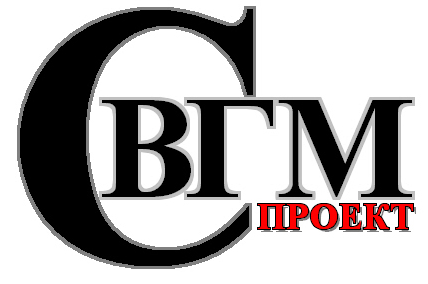 ГЕНЕРАЛЬНЫЙ ПЛАН 
КРАСНОАРМЕЙСКОГО СЕЛЬСКОГО ПОСЕЛЕНИЯ СВЕРДЛОВСКОГО РАЙОНА 
ОРЛОВСКОЙ ОБЛАСТИТОМ 2МАТЕРИАЛЫ ПО ОБОСНОВАНИЮГенеральный директор                                                          Миронов Г. Э.Руководитель проекта                                                          Корабинских М. В.Главный архитектор                                                               Оселко Э.Г.Москва 2011№ п/пНазвание чертежаМасштаб1Современное использование территории М 1:10 0002Функциональное зонирование территории М 1:10 0003Проектный планМ 1:10 000Проектный номинальный класс напряжения, кВРасстояние, мдо 12 (для линий с самонесущими или изолированными проводами, проложенных по стенам зданий, конструкциям и т.д., охранная зона определяется в соответствии с установленными нормативными правовыми актами минимальными допустимыми расстояниями от таких линий)1 - 2010 (5 - для линий с самонесущими или изолированными проводами, размещенных в границах населенных пунктов)351511020годчисленность населения, человекизменение численности населения, человек% к предыдущему году20032007--200420114100,2020052003-899,60200620096100,3020072003-699,702008201512100,6020092002-1399,35201020119100,45№ п/пАвтомобильные дороги, проходящие по территории Красноармейского сельского поселенияПротяжение дороги в границах поселения, км№ п/пАвтомобильные дороги, проходящие по территории Красноармейского сельского поселенияПротяжение дороги в границах поселения, кмВ населенных пунктах1 с. Борисоглебское (асф)4.22.д.  Поздеево (асф)5.53.д.  Егорьевка (асф)1.04.п.  Хорошевский (асф)1.85.д.  Шамшино (асф)0.76.д.  Степановка (асф)2.57.с.  Преображенское (асф)2.2Итого:17.98.д. Степановка (грунт)0.79.Д. Шамшино (грунт)4.310.п.  Куракинский Разъезд (грунт)1.711.с. Богородицкое (грунт)2.012.п. Хорошевский (грунт)1.313.с.  Преображенское(грунт)1.514.д. Сандровка (грунт)1.515.д. Позднево (грунт)3.0Итого:51.8Между нас. пунктами16.д. Степановка – д.Васильевка3.117.п. Хорошевский-д. Егорьевка218.д. Богородицкое-д. Позднево4.019.Орел-Тамбов - Домнино4.020.Змиевка-Никуличи10.321.От Змиевка-Никуличи к Городище3.1ВСЕГО:78.32003Людность, человекколичество населенных пунктов, штук201020102010201020102003Людность, человекколичество населенных пунктов, штук0 от 1 до 50от 51 до 150от 151 до 250от 301 до 52020030112003 от 1 до 50882003от 50 до 150332003от 150 до 250332003от 300 до 52022Зоны с особыми условиями использования территории Режимы и регламенты средопользованияОсобо охраняемые природные территории и объекты - памятники природы В пределах этих территорий запрещается деятельность, не связанная с сохранением и изучением природных комплексов и противоречащая их целевому назначению.На этих территориях, в соответствии с законодательством, устанавливается режим особой охраны.Обязательность установления во всех возможных случаях на участках земли и водного пространства, прилегающего к паркам, памятникам природы, охранных зон с регулируемым режимом хозяйственной деятельности. Запрещается любое строительство, прокладка дорог, загрязнение почвенно-растительного покрова, действие, способное привести к эрозии почв.Допустимыми видами использования территории ООПТ является их использование для эколого-просветительных и частично рекреационных мероприятий.Территории и объекты культурного наследия (исторические, городские и сельские поселения), объекты культурного наследия (памятники, ансамбли, достопримечательные места)Обязательность установления для комплексов и памятников защитных зон (заповедной, охранной, регулирования застройки), правовой режим которых регулируется законодательством Российской Федерации.Градостроительная, хозяйственная и иная деятельность в историческом поселении должна осуществляться при условии обеспечения сохранности объектов культурного наследия и всех исторически ценных градоформирующих объектов данного поселения.В пределах этих территорий устанавливается особый режим использования земель, ограничивающий хозяйственную деятельность и запрещающий строительство, за исключением проведения специальных мер по сохранению и регенерации историко-градостроительной или природной среды объекта культурного наследия.Устанавливаемые границы зон регулирования застройки и хозяйственной деятельности объектов культурного наследия необходимы для сохранения или восстановления характера исторической планировки, пространственной структуры, своеобразия архитектурного облика, для обеспечения и градостроительного единства нового строительства с исторически сложившейся средой.Необходимо дифференцировать режимы охраны земель и объектов историко-культурного значения по трем направлениям: консервационному (сохраняющему), резервационному (предупреждающему) и ресурсному (ограничительного использования).Установление регламентов пользования в соответствии с категорией охраны (музейно-заповедной, профилактической, восстановительно-реабилитационной, регулятивной и комплексной) и в зависимости от значимости (общефедеральной, национально-региональной и социокультурной).Необходимо установление и соблюдение охранных зон, зон восприятия памятников.Приоритетное использование с туристическими целями под гостинично-туристские комплексы.Использование при всех видах собственности допускается без нарушения исторической ценности памятников, с реставрацией под строгим контролем соответствующих государственных органов.Транспортные коммуникации с полосами отвода и защитными зонами (территории коридоров транспортных и линейных инженерных коммуникаций - трассы и их защитные зоны).Запрет на землях транспорта всех видов строительства, не связанных с развитием, эксплуатацией, обслуживанием транспортных сооружений и коммуникаций.Запрет трассировки через территорию поселений новых магистральных, транзитных, транспортных и инженерных линейных коммуникаций.Необходимость обоснования и экономико-градостроительной оценки условий выноса транзитных и инженерных коммуникаций в районах сложившейся застройки.Охранные зоны могут устанавливаться на территориях, примыкающих к землям транспорта, в целях обеспечения нормальной эксплуатации транспортных коммуникаций и сооружений.В охранных зонах вводятся особые условия землепользования, обязательные для всех землепользователей.Строительными нормами и правилами определяются санитарно-защитные зоны от транспортных коммуникаций, учитываемые при планировке и застройке поселений.Обязательность строительства автомобильных обходов поселений для выноса транзитных потоков. Транспортные коммуникации с полосами отвода и защитными зонами (территории коридоров транспортных и линейных инженерных коммуникаций - трассы и их защитные зоны).Запрет на землях транспорта всех видов строительства, не связанных с развитием, эксплуатацией, обслуживанием транспортных сооружений и коммуникаций.Запрет трассировки через территорию поселений новых магистральных транзитных транспортных и инженерных линейных коммуникаций.Необходимость обоснования и экономико-градостроительной оценки условий выноса транзитных и инженерных коммуникаций в районах сложившейся застройки.Охранные зоны могут устанавливаться на территориях, примыкающих к землям транспорта, в целях обеспечения нормальной эксплуатации транспортных коммуникаций и сооружений.В охранных зонах вводятся особые условия землепользования, обязательные для всех землепользователей.Строительными нормами и правилами определяются санитарно-защитные зоны от транспортных коммуникаций, учитываемые при планировке и застройке поселений.Обязательность строительства автомобильных обходов поселений для выноса транзитных потоков. Территории нормативных санитарно-защитных зон от коммунальных объектов (очистных сооружений, канализации, свалок, кладбищ)Запрет на размещение всех видов строительных объектов, кроме пожарных депо, гаражей, непродовольственных складов.Обязательная организация поверхностного стока и озеленения территории зоны.Территории санитарно-защитных зон от промышленных, коммунально-складских и агропромышленных объектовЗапрет на размещение жилищного строительства, учебных, лечебных, рекреационных, спортивных сооружений, садоводческих товариществ, личных подсобных хозяйств, теплиц, предприятий пищевой промышленности.Запрет на размещение новых и расширение действующих промышленных предприятий.Водоохранные зоны водотоков и водоемовЗапрет на размещение складов ядохимикатов, минеральных удобрений и горюче-смазочных материалов, животноводческих комплексов и ферм, мест складирования и захоронения промышленных, бытовых и сельскохозяйственных отходов, кладбищ и скотомогильников, накопителей сточных вод, стоянок транспортных средств.Проведение строительства и реконструкции зданий, сооружений, коммуникаций и других объектов, а также работ по добыче полезных ископаемых, землеройных и др. работ выполняется только по согласованию с уполномоченными органами.В пределах водоохранных зон устанавливаются прибрежные защитные полосы, на территориях которых вводятся дополнительные ограничения природопользования.Участки земель в пределах прибрежных защитных полос предоставляются для размещения объектов водоснабжения, рекреации, рыбного и охотничьего хозяйства, водозаборных и гидротехнических сооружений при наличии лицензий на водопользование, в которых устанавливаются требования по соблюдению водоохранного режима.Запрет на размещение дачных и садово-огородных участков и выделение участков под индивидуальное строительство в пределах прибрежных защитных полос.Обязательное поддержание в надлежащем состоянии водоохранных зон и прибрежных защитных полос.    Площади залегания полезных ископаемыхНе допускается размещение промышленного и гражданского строительства на площадях залегания всех полезных ископаемых до их полной отработки. Не подлежат застройке площади месторождений полезных ископаемых, не вовлеченных и не вовлекаемых в эксплуатацию. Зоны санитарной охраны источников водоснабжения и водопроводных сооружений хозяйственно-питьевого назначенияНе допускается размещение в зоне санитарной охраны строительных объектов, не имеющих непосредственного отношения к строительству, эксплуатации и реконструкции водопроводных сооружений и все виды хозяйственной деятельности в первом поясе охраны водоисточников.ВеществоМасса, кгРадиусы зон поражения, кмРадиусы зон поражения, кмПлощадь зон поражения, км2Площадь зон поражения, км2ВеществоМасса, кгЗона фактического зараженияЗона возможного зараженияЗона фактического зараженияЗона возможного зараженияХлор480000,85,02,0278,4ВеществоМасса, кгЗона разрушения зданий, мЗона разрушения зданий, мЗона разрушения зданий, мЗона разрушения зданий, мЗоны поражения людей, мЗоны поражения людей, мЗоны поражения людей, мЗоны поражения людей, мВеществоМасса, кгПолныеСильныеСредниеСлабые99%50%10%1%Бензин48000 (4800)63,377,9111,2216,642,7108,7175,6261,5ВеществоМасса
вещества участвующего
в пожаре разлития,
кгПожар разлитияПожар разлитияПожар разлитияМасса
вещества участвующего
в пожаре
по типу «огненный шар», кгОгненный шарОгненный шарВеществоМасса
вещества участвующего
в пожаре разлития,
кгРасстояние от центра пожара (радиус пролива),
мПлощадь разлива,
м2Безопасное расстояние, мМасса
вещества участвующего
в пожаре
по типу «огненный шар», кгРадиус огненного шара, мБезопасное расстояние,
мБензин4800019,81241392880076,5400